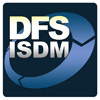 Data ModelSystem Name: Version: Introduction	2Purpose	2Audience	2Data Design Overview	2Analysis and Design Methodologies/Tools	2Subject Area Data	3Distribution Architecture	3Data Entities	3Data Entry List	3Transaction/Entity Map	3Entity Relationship Diagram	3Logical Data Model	4Logical Data Model	4Physical Data Model	4Created Tables	4Tablespaces	4Memory and Volumetrics	4Data Partitioning	4Created Indexes	4Disk Configuration	4Physical Data Model	5IntroductionThe purpose of this Data Model document is to set out the data design and the configuration parameters required to translate the design into a working application. This document is intended for data designers, technical architects, and database administrators of the project.Data Design OverviewAnalysis and Design Methodologies/ToolsSubject Area DataDistribution ArchitectureData EntitiesData Entry ListTransaction/Entity MapEntity Relationship Diagram:Logical Data ModelLogical Data ModelPhysical Data ModelCreated TablesTablespacesMemory and VolumetricsProvide the sizing estimates in the table format as shown below.Data PartitioningCreated IndexesDisk ConfigurationPhysical Data Model:Approval SignaturesEntity DescriptionEntity DescriptionEntity DescriptionEntity DescriptionEntity DescriptionEntity DescriptionEntity NameAttribute NamesAttribute DescriptionData TypeLengthFormatMapping of User Actions into DB TransactionsMapping of User Actions into DB TransactionsMapping of User Actions into DB TransactionsUser Actions
Ex. Enter Order info
Ex. Enter new client infoApplication Transactions
Ex. Order
Ex. Add ClientEntities Affected
Ex. Order_record
Ex. Client_recordVolumetrics TableVolumetrics TableVolumetrics TableVolumetrics TableVolumetrics TableObjectMinimumAverageMaximumAssumptionsDatabase GrowthRetention RequirementsOn-lineOff-lineArchiveNumber of Concurrent Users (Growth)Transaction Type #1Volume (#per time period)Transaction Type #2Volume (#per time period)Transaction Type #Volume (#per time period)Other volumetricsNameSignatureProject SponsorProject ManagerClient RepresentativeQuality AssuranceAuthor